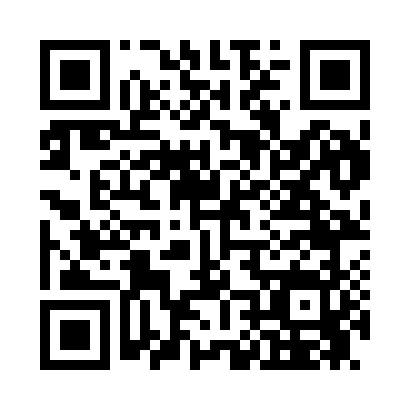 Prayer times for Cosfort, North Carolina, USAMon 1 Apr 2024 - Tue 30 Apr 2024High Latitude Method: Angle Based RulePrayer Calculation Method: Islamic Society of North AmericaAsar Calculation Method: ShafiPrayer times provided by https://www.salahtimes.comDateDayFajrSunriseDhuhrAsrMaghribIsha1Mon5:597:111:295:037:489:002Tue5:577:091:295:037:499:013Wed5:567:081:285:047:499:024Thu5:547:071:285:047:509:035Fri5:537:051:285:047:519:046Sat5:517:041:285:047:529:057Sun5:507:021:275:047:539:068Mon5:487:011:275:057:549:079Tue5:477:001:275:057:559:0810Wed5:456:581:265:057:559:0911Thu5:436:571:265:057:569:1012Fri5:426:551:265:057:579:1113Sat5:406:541:265:067:589:1214Sun5:396:531:255:067:599:1315Mon5:376:511:255:068:009:1416Tue5:366:501:255:068:009:1517Wed5:346:491:255:068:019:1618Thu5:336:471:255:068:029:1719Fri5:316:461:245:068:039:1820Sat5:306:451:245:078:049:1921Sun5:286:441:245:078:059:2022Mon5:276:421:245:078:069:2123Tue5:256:411:245:078:069:2324Wed5:246:401:235:078:079:2425Thu5:226:391:235:078:089:2526Fri5:216:381:235:078:099:2627Sat5:206:361:235:078:109:2728Sun5:186:351:235:088:119:2829Mon5:176:341:235:088:129:2930Tue5:156:331:225:088:129:30